	ZAŁĄCZNIK NR 1.2 do SIWZOPIS PRZEDMIOTU ZAMÓWIENIA do części nr 21.Zamawiający dopuszcza  odchylenie na poziomie +/- 3 % od podanych wymiarów 2. Do wszystkich pozycji  Wykonawca dostarczy próbniki kolorów tapicerki najpóźniej 5 dni po podpisaniu umowy. Zamawiający preferuje kolory tapicerki: odcienie szarego, niebieskiego lub czarny.3. Gwarancja na wszystkie dostarczone meble wynosi minimum 36 miesięcy.LPOpis przedmiotu zamówienia Ilość(szt.)1.Fotel obrotowy na kółkach z podłokietnikami posiadający wymiary:• Szerokość siedziska • Głębokość siedziska • Szerokość oparcia • Wysokość siedziska regulowana od poziomu 430mm w zakresie +135mm• Wysokość całkowita liczona do krańca oparcia przy położeniu siedziska na poziomie 430mm – wynosi  1160mm.• Średnica pięcioramiennej podstawy • Podłokietniki regulowane na wysokość w zakresie +75mmFotel posiada:• Siedzisko i oparcie w całości tapicerowane tkaniną. Siedzisko-szkielet wykonany z 7 warstwowej sklejki bukowej o grubości 10,5mm obłożony formatką gąbki o gęstości 40kg/m3-grubość 60mm.Oparcie- szkielet oparcia wykonany z 8-warstwowej sklejki bukowej grubości 12mm i obłożony gąbką o gęstości 25 kg/m3-grubości 45mm z przodu i 9mm w tylnej części. • Oparcie schodzące poniżej poziomu siedziska.• Podłokietniki z nakładkami PU z regulacją wysokości 75mm, ruch obrotowy nakładki+/-. Korpus metalowy chromowany. Głowica podłokietnika poliamidowa, wzmacniana włóknem szklanym. Nakładka czarna poliuretanowa.• Podstawa pięcioramienna, aluminiowa, polerowana, wykonana z jednego elementu, niespawana .• Poduszka siedziska zaokrąglona.• Podnośnik gazowy z płynną regulację wysokości, chromowany, z tworzywową osłoną.• Mechanizm synchroniczny o funkcjach:-oparcie odchylające się synchronicznie z siedziskiem 2:1-kąt pochylenia oparcia . zsynchronizowany z siedziskiem 11st.-możliwość swobodnego kołysania się-możliwość  blokady oparcia w 5-ciu pozycjach-regulacja siły oporu oparcia za pomocą śruby- zabezpieczenie przed uderzeniem oparcia w plecy użytkownika po zwolnieniu blokady tzw. Anti-shock• Kółka fi . • Kolorystyka: tkanina tapicerska - do wyboru 12 kolorów z wzornika producenta. Parametry tkaniny obiciowej:• Ścieralność : 150 000 cykli Martindalea• Trudnozapalność : wg  EN 1021-1, EN 1021-2 • Skład: 100% poliester• Gramatura: 250 g/m2Fotel powinien posiadać następujące atesty i certyfikaty • Atest wytrzymałościowy zgodnie z EN 1335; EN 1022 • Atest potwierdzający parametry tkaniny tapicerskiej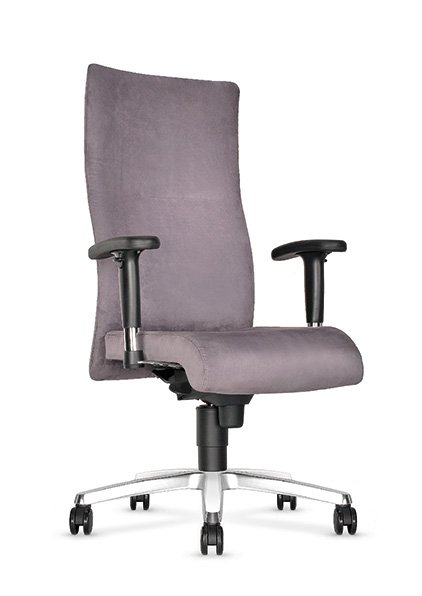 502.Fotel obrotowy na kółkach z podłokietnikami posiadający wymiary:• Szerokość siedziska • Głębokość siedziska • Szerokość oparcia • Wysokość siedziska regulowana od poziomu 430mm w zakresie +135mm• Wysokość całkowita liczona do krańca oparcia przy położeniu siedziska na poziomie 430mm – wynosi  1160mm.• Średnica pięcioramiennej podstawy • Podłokietniki regulowane na wysokość w zakresie +75mmFotel posiada:• Siedzisko i oparcie w całości tapicerowane skórą. Siedzisko-szkielet wykonany z 7 warstwowej sklejki bukowej o grubości 10,5mm obłożony formatką gąbki o gęstości 40kg/m3-grubość 60mm.Oparcie- szkielet oparcia wykonany z 8-warstwowej sklejki bukowej o grubości  i obłożony gąbką o gęstości 25 kg/m3-grubości 45mm z przodu i 9mm w tylnej części. • Oparcie schodzące poniżej poziomu siedziska.• Podłokietniki z nakładkami PU z regulacją wysokości 75mm, ruch obrotowy nakładki+/-. Korpus metalowy chromowany. Głowica podłokietnika poliamidowa, wzmacniana włóknem szklanym. Nakładka czarna poliuretanowa.• Podstawa pięcioramienna, aluminiowa, polerowana, wykonana z jednego elementu, niespawana .• Poduszka siedziska zaokrąglona.• Podnośnik gazowy z płynną regulację wysokości, chromowany, z tworzywową osłoną.• Mechanizm synchroniczny o funkcjach:-oparcie odchylające się synchronicznie z siedziskiem 2:1-kąt pochylenia oparcia . zsynchronizowany z siedziskiem 11st.-możliwość swobodnego kołysania się-możliwość  blokady oparcia w 5-ciu pozycjach-regulacja siły oporu oparcia za pomocą śruby- zabezpieczenie przed uderzeniem oparcia w plecy użytkownika po zwolnieniu blokady tzw. Anti-shock• Kółka fi . • Kolorystyka: skóra naturalna - do wyboru 16 kolorów ze wzornika producenta. Fotel tapicerowany skórą barwioną na wskroś.Fotel powinien posiadać następujące atesty i certyfikaty • Atest wytrzymałościowy zgodnie z EN 1335; EN 1022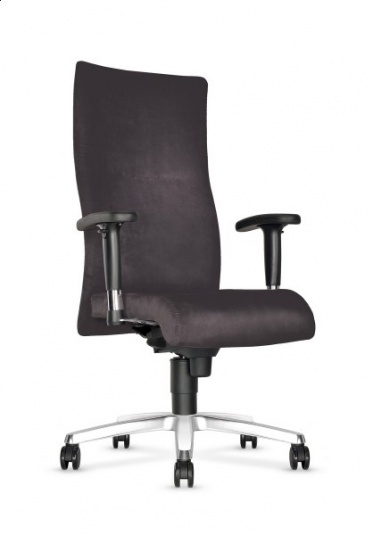 303.Krzesło konferencyjne Krzesło konferencyjne stacjonarne na 4 nogach o wymiarach:-szerokość siedziska: 475mm mierzona w najszerszym miejscu.-całkowita wysokość: krzesła 820mm-głębokość siedziska: 415mm-wysokość oparcia: 350mm-możliwość składowania w stosie max. 10 szt.Krzesło konferencyjne na metalowej ramie z miękkim tapicerowanym siedziskiem i oparciem.Nogi i wsporniki oparcia wykonane są ze stalowej rury owalnej 30x15x1.3 mm, poprzeczki ramy wykonano z rury stalowej fi 18x1.5mm.  Rama pokryta farbą proszkowa w kolorze czarnym. Siedzisko: szkielet ze sklejki bukowej 4 warstw. gr.  oklejony formatka gąbki o gęst.25kg/m3 – gr. . Osłona siedziska wykonana z tworzywa sztucznego.Oparcie: szkielet ze sklejki bukowej 4 warstw. gr  oklejony formatka gąbki o gęst.21kg/m3 – gr.25 mm. Osłona oparcia wykonana z tworzywa sztucznego.Stopki z tworzywa sztucznego zapobiegające zarysowaniom powierzchni.Parametry tkaniny obiciowej:Skład: 100% poliesterGramatura: 250g/m2Odporność na ścieranie: 150 000 cykli MartindaleaTrudnozapalność: wg.EN 1021 1&2Krzesło powinno posiadać następujące atesty i certyfikaty - Atest wytrzymałościowy: EN16139, EN1728, EN1022- Protokół oceny ergonomicznej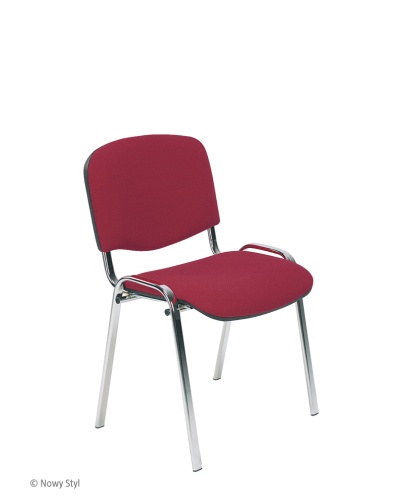 1504.Fotel do pracy w trybie 24/7 Fotel obrotowy z wysokim wyprofilowanym oparciem, zintegrowanym zagłówkiem i stałymi podłokietnikami, przeznaczony do pracy 24/7 – posiada  wymiary :Wysokość całkowita regulowana w zakresie -  – Wysokość siedziska-   – Szerokość siedziska - 510mm Głębokość siedziska:540mmŚrednica podstawy: fi720mmFotel musi posiadać:Siedzisko i oparcie na bazie formatki sklejkowej, w całości tapicerowane. Szkielet główny 9-cio warstwowa sklejka bukowa-13,5mm. Szkielet siedziska:5-cio warstwowa sklejka bukowa-7,5mm.gąbka na siedzisku o gęstości 40kg/m3.Szkielet oparcia składa się z 5-cio warstwowej sklejki bukowej-7,5mm, pokryty gąbką o gęstości 40kg/m3-10,20 i 60mm oraz po sronie zewnętrznej gąbka o gęstości 25kg/m3-20mm.Oparcie i siedzisko wyprofilowane, zapewniające komfort użytkowania przez 24/7Zagłówek zintegrowany z oparciem, tapicerowany, wykonany z 5-cio warstwowej sklejki bukowej o grubości 7,5mm, pokryty gąbką o gęstości 70kg/m3.Podstawę pięcioramienną z polerowanego aluminium, wykonaną w formie jednolitego odlewu. , kółka samohamowane fi65mm do twardych powierzchni.Kółka o średnicy  przeznaczone na miękką powierzchnię Podłokietniki stałe z nakładkami tapicerowanymi wykonanymi z drewna bukowego-31mm., pokryte gąbką o gęstości 40kg/m3. Podłokietniki połączone z oparciem i siedziskiem.Możliwość swobodnego kołysania oraz blokady oparcia w 5 położeniach .Kąt pochylenia oparcia 16stopniRegulowana wysokość fotelaZabezpieczenie przed uderzeniem oparcia w plecy użytkownika po zwolnieniu blokady tzw. Anti-shockKrzesło przeznaczone jest do użytku przez osoby o wadze do 150kg przez 24 godziny dziennie.Kolorystyka: tkanina tapicerska - do wyboru min. 5 kolorów ze wzornika producenta. Parametry tkaniny obiciowej :Skład: 50%poliamid,33% wełna,10%visil, 7% wiskozaGramatura: 435 g/m2Ścieralność: 400 000 cykli Martindalea,Trudnozapalność : wg EN 1021-1, EN 1021-2 (papieros, zapałka)Kolorystyka: tkanina tapicerska - do wyboru min. 4 kolory z wzornika producenta. Krzesło powinno posiadać następujące atesty i certyfikaty zgodności z wymaganiami wg norm EN 1335, EN1022 w zakresie wymagań wytrzymałościowych zgodności z wymaganiami wg norm BS 5459-2: 2000 potwierdzające możliwość stosowania krzeseł 24h/7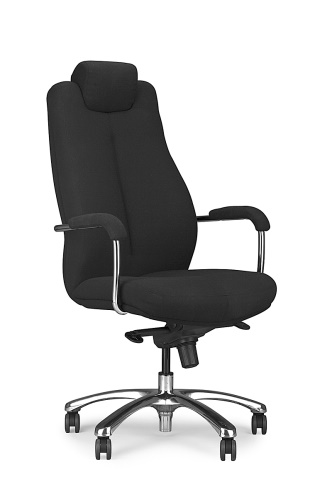 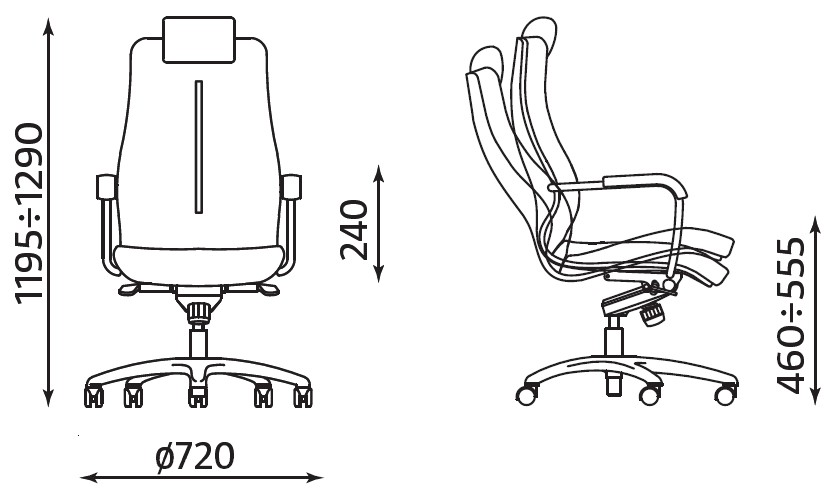 505.Fotel obrotowy, posiada wymiary:Szerokość oparcia: 430mmWysokość oparcia: 520mmSzerokość siedziska: ,Głębokość siedziska: 420mm z regulacją głębokości w zakresie .Wysokość siedziska w najniższym położeniu:  z regulacją wysokości w zakresie +Wysokość całkowita, liczona do krańca oparcia przy położeniu siedziska w najniższym punkcie: .Średnica podstawy:  Krzesło posiada : Siedzisko i oparcie tapicerowaneOparcie  z tylną osłoną wykonaną z tworzywa w kolorze czarnym. Osłona w postaci ramki z widocznym, poziomym żebrowaniem. Szkielet oparcia wykonany z tworzywa sztucznego, obłożony pianką wylewaną o gęstości 35kg/m3 i grubości 35mm. Oparcie posiada możliwość regulacji wysokości w zakresie 70mm oraz możliwość blokady w 13 pozycjach. Łącznik oparcia wykonany ze stalowego płaskownika o grubości 8mm.Szkielet siedziska wykonany z 7-wastwowej sklejki bukowej o grubości 10,5mm obłożony pianką wylewaną o gęstości 40kg/m3 o grubości 50mm.Mechanizm synchroniczny umożliwiający swobodne kołysanie się- oparcie odchylające się synchronicznie, kąt pochylenia oparcia 33st.zsynchronizowany z siedziskiem 11 st., możliwość blokady oparcia w 5 poz., regulacja siły oporu oparcia za pomocą śruby. Mechanizm Anti-shock- zabezpieczenie przed uderzeniem oparcia w plecy użytkownika po zwolnieniu blokady, płynna regulacja wysokości krzesła za pomocą podnośnika pneumatycznego.Podłokietniki regulowane na wysokość w zakresie 85 mm. Podłokietniki wykonane z czarnego tworzywa. Nakładka podłokietnika wykonana z miękkiego poliuretanu w kolorze czarnym. Podstawę wykonaną z polerowanego aluminiumKółka o średnicy fi 65mm . Kolorystyka: tkanina tapicerska -  do wyboru min. 12 kolorów ze wzornika producenta.Parametry tkaniny obiciowej :Skład: 100% poliesterGramatura: 250 g/m2Ścieralność : 150 000 cykli Martindalea,Niepalność : wg EN 1021-1, EN 1021-2Krzesło powinno posiadać następujące atesty i certyfikaty  Atest wytrzymałościowy zgodnie z:  EN 1335Atest potwierdzający parametry tkaniny tapicerskiej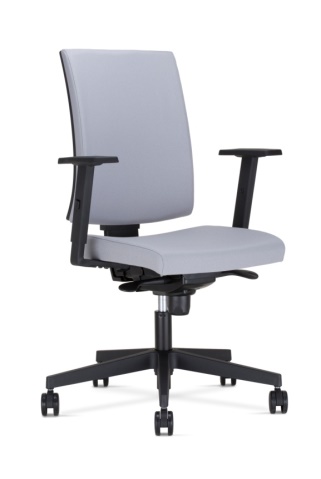 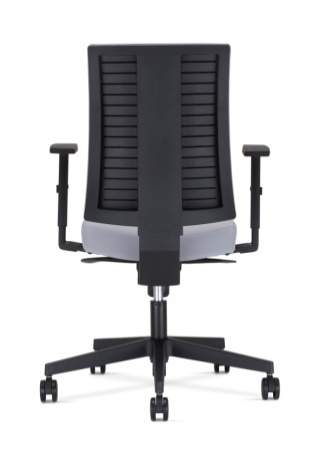 506.Krzesło obrotowe  na kółkach, o wymiarach:o Szerokość siedziska 500 mm o Głębokość siedziska 430 mmo Szerokość oparcia 465 mm o Wysokość siedziska regulowana od poziomu 435mm w zakresie min. +130mmo Wysokość całkowita liczona do krańca oparcia przy położeniu siedziska na poziomie 455mm – wynosi 970 mm.o Średnica pięcioramiennej podstawy 645 mmo Podłokietniki regulowane na wysokość w zakresie +70mm. Krzesło  posiada:• Siedzisko i oparcie tapicerowane tkaniną. Siedzisko- szkielet wykonany ze sklejki bukowej o gr.10,5mm i obłożony gąbką wylewaną. Osłona siedziska  w kolorze czarnym wykonana z polipropylenu.Oparcie- szkielet wykonany ze sklejki bukowej o grubości 9mm i obłożony gąbką wylewaną. Osłona siedziska wykonana z czarnego polipropylenu. Na oparciu od strony użytkownika występuje poprzeczne żebrowanie na całej wysokości, umożliwiające cyrkulację powietrza pomiędzy plecami użytkownika a oparciem.• Element łączący oparcie i siedzisko, całkowicie zamaskowany w obudowie z tworzywa w kolorze czarnym (obudowa identyczna jak osłony oparcia i siedziska • Podstawę pięcioramienną, nylonową czarną.• Podnośnik gazowy z płynną regulacją wysokości, z osłoną tworzywową.• Mechanizm synchroniczny, pozwalający na synchroniczne odchylanie oparcia i siedziska  w stosunku 2:1, umożliwiający swobodne kołysanie się. Maksymalny kąt wychylenia oparcia wynosi 19st.przy 8st. odchylenia siedziska. Regulacja siły oporu oparcia za pomocą śruby. Blokada siedziska i oparcia w 5-ciu pozycjach. Regulacja wysokości oparcia (10 zapadek, 6cm). Funkcja  zabezpieczenia przed uderzeniem oparcia w plecy użytkownika po zwolnieniu blokady tzw anti-shock.• Kółka fi 50 mm. Kolorystyka: tkanina tapicerska - do wyboru 12 kolorów ze wzornika producenta. Parametry tkaniny obiciowej :Skład: 100% poliesterGramatura: 250 g/m2Ścieralność : 150 000 cykli Martindalea,Niepalność : wg EN 1021-1, EN 1021-2Krzesło powinno posiadać następujące atesty i certyfikaty •     Protokół oceny Ergonomicznej w oparciu o Rozporządzenie Ministra Pracy i Polityki Socjalnej z 1 grudnia 1998 (Dz.U.N 148, poz. 973)•     Atest wytrzymałościowy zgodnie z EN 1335, EN 1022  Atesty potwierdzające parametry tkaniny tapicerskiej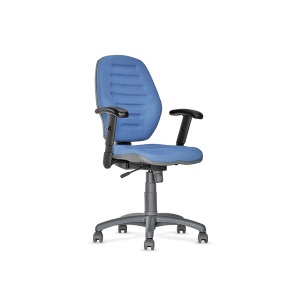 400